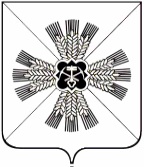                                                 Российская Федерация                                                                Кемеровская областьПромышленновский муниципальный районТарасовское сельское поселениеСовет народных депутатов Тарасовского сельского поселения                                            3-й созыв,  21-е заседание                                                        РЕШЕНИЕ                                         от «25»октября .  № 42                                                                с.ТарасовоО внесении изменений в решение Совета народных        депутатов Тарасовского сельского поселения от 21.11.2013 №88 «Об установлении земельного налога»( в ред. решение  от 14.11.2014 № 110, в ред. решения от 19.06.2015 № 134 , в ред. решения от 31.08.2015 № 138, в ред. решения от 25.11.2015 № 10, в ред. решения от 08.04.2016 №29)        Руководствуясь Налоговым кодексом Российской Федерации, Федеральным законом от 06.10.2003 №131-ФЗ «Об общих принципах организации местного самоуправления в Российской Федерации», Совет народных депутатов Тарасовского сельского поселенияРЕШИЛ:   Внести изменения в решение Совета народных депутатов Тарасовского сельского поселения от 21.11.2013.№88 «Об установлении земельного налога»  следующие изменения:  ч.4 Положения изложить в новой редакции:«4.Ставки налога1) 0,3 процента от кадастровой стоимости земли в отношении земельных участков отнесенных к землям сельскохозяйственного назначения или к землям в составе зон сельскохозяйственного использования в населенных пунктах и используемых для сельскохозяйственного производства;      0,3 процента от кадастровой стоимости земли в отношении земельных участков занятых жилищным фондом и объектами инженерной инфраструктуры жилищно-коммунального комплекса (за исключением доли в праве на земельный участок, приходящейся на объект, не относящийся к жилищному фонду и к объектам инженерной инфраструктуры жилищно-коммунального комплекса) или приобретенных (предоставленных) для жилищного строительства;     0,3 процента от кадастровой стоимости земли в отношении земельных участков приобретенных (предоставленных) для личного подсобного хозяйства, садоводства, огородничества или животноводства, а также дачного хозяйства;  2)  1,5 процента от кадастровой стоимости земли в отношении земельных участков для размещения объектов здравоохранения, образования и просвещения, культурного развития, религиозного использования, ветеринарного обслуживания, социального обслуживания;     3)      1,5 процента в отношении прочих земельных участков».   Решение подлежит опубликованию в районной газете «Эхо» и размещению в информационной - телекоммуникационной сети Интернет  на странице Тарасовского сельского поселения.  Решение вступает в силу с 01.01.2017 года.  Контроль за исполнением решения возложить на комиссию по бюджету      ( Васько В.Н..)Председатель Совета народных депутатов      Тарасовского сельского поселения                                         В.Г.Ланг       Глава      Тарасовского сельского поселения                                        В.Г. Ланг